Et si on préparait une galette des Rois…Pour terminer notre projet sur Roule Galette, nous avons préparé une galette des rois que nous avons mangée tous ensemble !Dictée à l’adulte : « On a fait la galette (Gabriel). On a mis de la farine (Axel). Non, du beurre ! (Loris), du sucre (Axel), des œufs, 2 (Loris), non 3 (Axel). On a mélangé le sucre en poudre, il était dur ! (Loris), le beurre (Lizzie), la poudre d’amendes (Lubin), 2 œufs dans le saladier, et on a tourné (Lucie). On a déroulé (Apolline) la pâte (Loris) feuilletée (Gabriel). On a posé les fèves sur la pâte (la frangipane - Axel). On a fermé avec la pâte feuilletée avec de l’eau (Gabriel). On a mis un jaune d’œuf sur la galette (Andrew). On a fait des traits debout et couchés (un quadrillage - Loris). Et au four ! (Lucie)                    pour la cuire (Andrew). Après, on l’a mangée (Lucie), après la sieste (Gabriel). »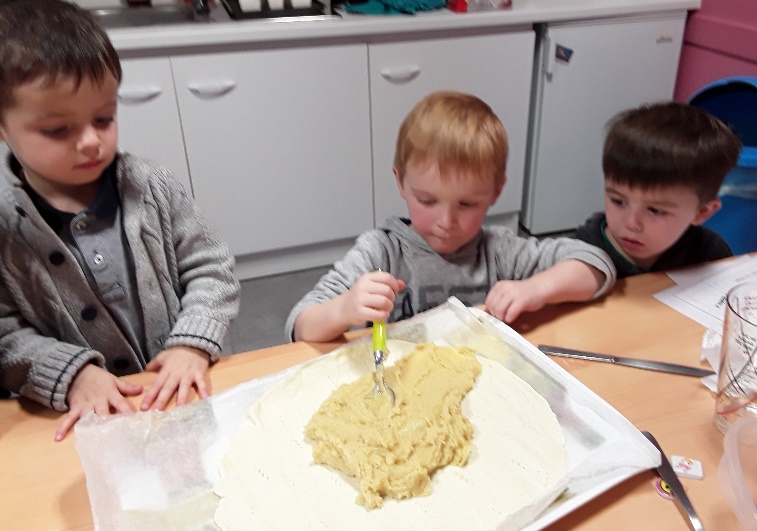 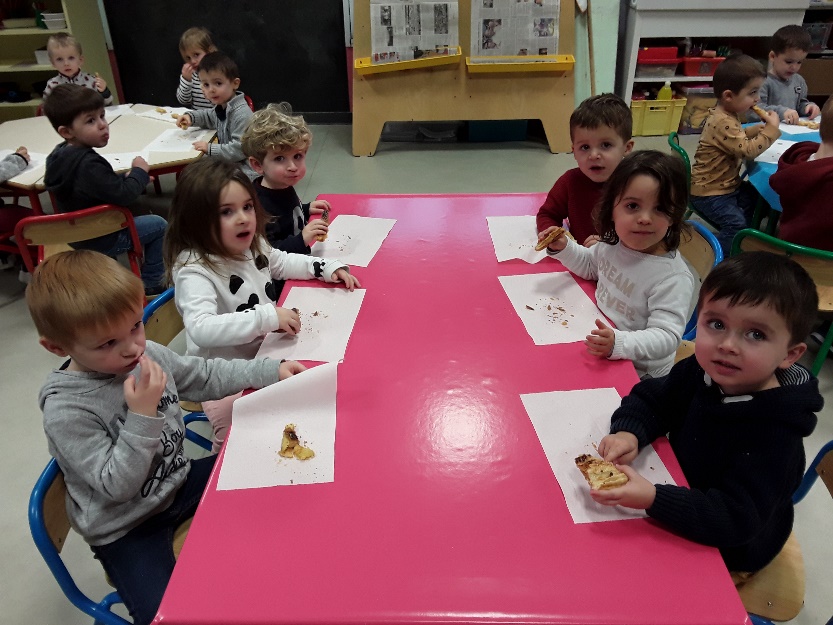 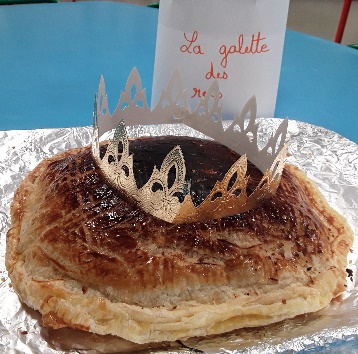 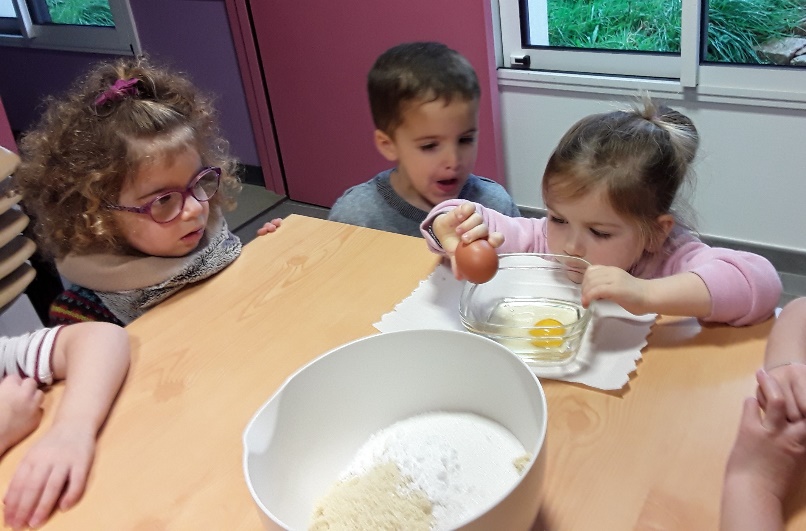 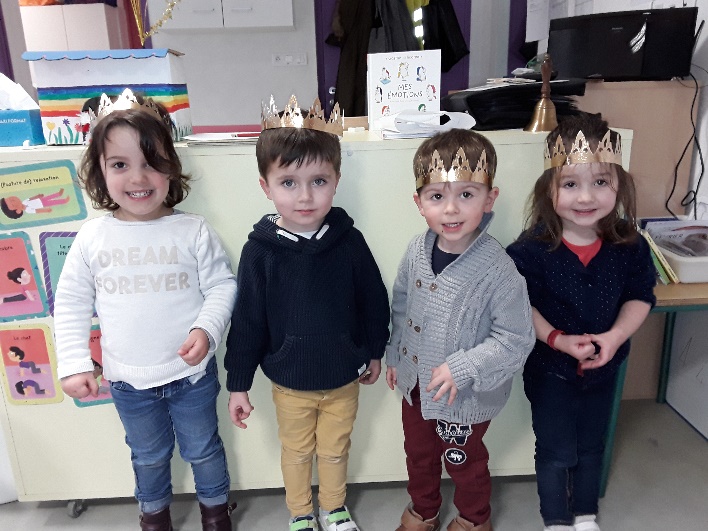 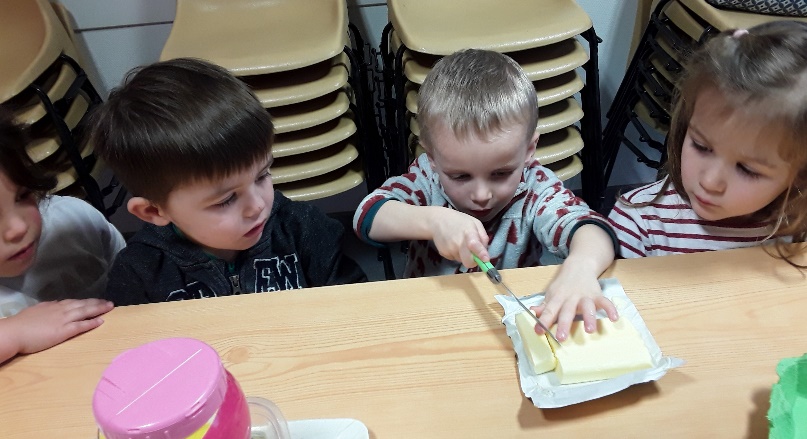 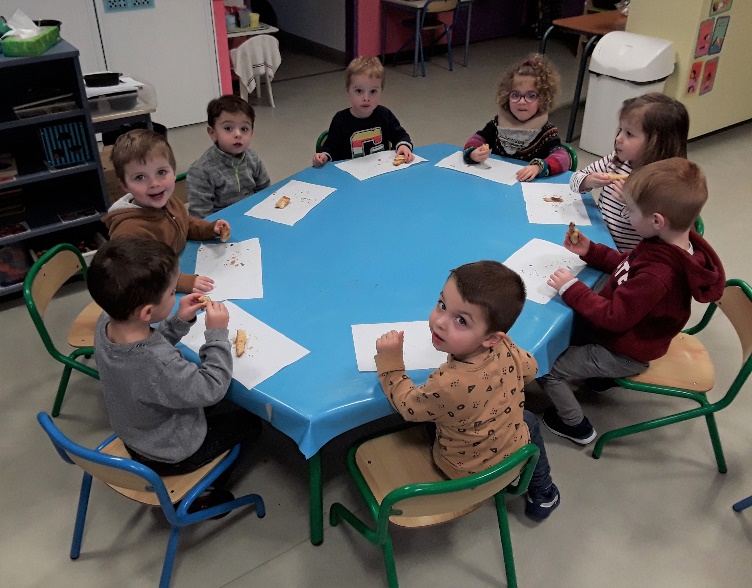 